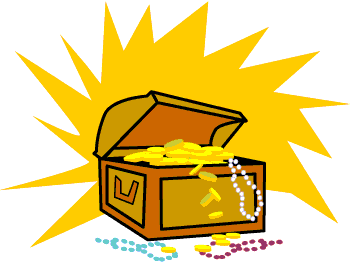 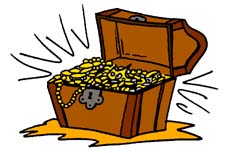 まず、宝箱を５個書いてください！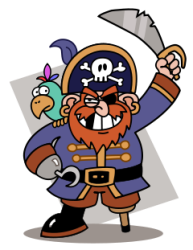 宝箱が全滅したら負けです。…watching a movie last night.…playing basketball at 7.…making rice balls this morning.…studying English on Sunday.…eating natto at 11.She was…Ken and Kumi were…I was…My friends were…Was he…?